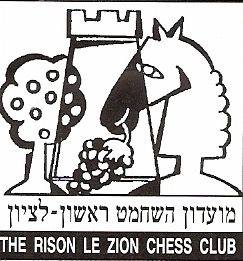 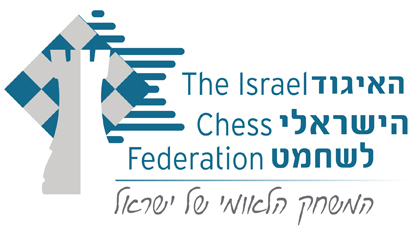 אליפות ישראל לילדים עד גיל 6 לשנת 2019שלום לכל השחמטאים הצעירים והצעירות!ביום ראשון ה-29/12/2019 תתקיים במועדון השחמט ראשון לציון אליפות ישראל בשחמט לילדים עד גיל 6 (משותפת לבנים ובנות).זכאים להשתתף באליפות שחקנים שנולדו בשנת 2013 ואילך.התחרות תחשב לדרוג מד כושר ישראלי.מקום התחרות: אולם הספורט עמית רחוב בן גוריון 42 ראשון לציון.(בוייז:מרכז שחמט עמית עמל)לוח הזמנים:התייצבות לתחרות: 9:00 עד 9:30טקס פתיחה: 9:45סיבובים 1 עד 6: 10:00 עד 14:45 זמן משוערטקס סיום: 15:00 זמן משוער. כל השחקנים מתבקשים להישאר ולכבד בנוכחותם את טקס הסיום.שיטת התחרות: התחרות תערך ב-6 סיבובים בשיטה השוויצרית בקצב 20 דקות +5 שניות למהלךשיוויון נקודות יותר לפי:1.בוכהולץ קאט 1(ללא מספר הנקודות הנמוך של אחד היריבים).2.תוצאה בין השחקנים.3. בוכהולץד. פרפורמנס (רמת ביצוע)במידה ושני שחקנים יסיימו עם מלוא 6 הנקודות שניהם יוכרזו כאלופי הארץ עד גיל 6.פרסים: שלושת המקומות הראשונים וכן הבת המצטיינת יזכו בגביעים.(במידה וירשמו מעל 8 בנות נעניק גביעים גם לבנות במקום שני ושלישי.)דמי ההשתתפות:70 ₪ למשתתף. ניתן לשלם בהעברה בנקאית לחשבון מספר: 555-499938 בנק הפועלים.(נא לשלוח העתק ההעברה בואטסאפ)או באפליקציית פיי בוקס כאשר איש הקשר הוא ירון-0507949335.ניתן לשלם במזומן או בצ'ק במועדון השחמט ראשון לציון בתאום טלפוני עם ירון ליניק-0507949335ההרשמה מראש היא עד לתאריך 22.12.2019 לאחר מכן מחיר התחרות 100 ₪ וההרשמה על בסיס מקום פנוי בלבד.הנהלת התחרות – ירון ליניק שופט פידה  - מנהל התחרות אלון כהן  שופט בינלאומי - שופט ראשי אמילי לוין שופטת מוסמכת - עוזרת שופט(שופט נוסף יקבע בהתאם לכמות הנרשמים).שידור ישיר - 5 הלוחות הראשונים בתחרות ישודרו בשידור ישיר באינטרנט.במקום התחרות תהיה קפיטריה כשרה .האולם ממוזג היטב.נא להתלבש בהתאם.אין כניסת הורים לאולם המשחקים.מאמנים יוכלו להיכנס לפי החלטת השופט הראשי בתחרות.החלטות השופט הראשי סופיות ואינן ניתנות לערעור!הנהלת מועדון השחמט ראשון לציון מאחלת בהצלחהלמשתתפים וחג חנוכה שמח.טופס הרשמה לאליפות ישראל לילדים עד גיל 6 המועד האחרון להרשמה – 22 בדצמבר 2019 (לאחר מכן על בסיס מקום פנוי בלבד). הנני מבקש/ת להירשם לאליפות ישראל לילדים עד גיל 6 בתאריך 29.12.2019עלי לשלם עבור דמי ההרשמה בסך של _______________ ₪ .את  התשלום יש להעביר ל בהעברה בנקאית לחשבון מספר: 499938 סניף 555 בנק הפועלים.(נא לשלוח העתק ההעברה בואטסאפ)טופס זה, ביחד עם אישור ההעברה / התשלום,יש להחזיר באימייל ל-  yaronlinik@gmail.com  שם השחקןמד כושר ישראלי מספר שחקןמספר ת.ז.  תאריך לידהטלפוןדואר אלקטרונידואר אלקטרוניחתימה